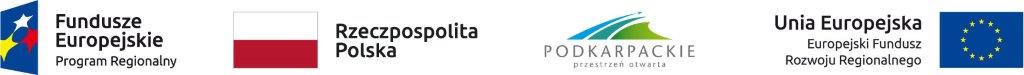 Sklep „TIK-TAK” Mariusz MarzecBystre 8, 38-606 BaligródFirma Projektowo – UsługowaJan Miłekul. Wróblowicka 4330-698 KrakówInformacja o wyniku postępowaniaZamawiający informuje, iż w wyniku przeprowadzonego zgodnie z zasadą konkurencyjności, w oparciu o postanowienia „Wytycznych w zakresie kwalifikowalności wydatków w ramach Europejskiego Funduszu Rozwoju Regionalnego, Europejskiego Funduszu Społecznego oraz Funduszu Spójności na lata 2014 - 2020” postępowania o udzielenie zamówienia pn. „Zakup wyposażenie dla budynku zakwaterowania turystycznego”, w terminie do składania ofert wpłynęły następujące oferty:Wykonawcy wykluczeni:Z postępowania nie wykluczono żadnego wykonawcy. W wyniku przeprowadzonego postępowania wybrano następujący oferty:ZADANIE CZĘŚCIOWE NR I - ofertę złożoną przez Firma Projektowo-Usługowa Jan Miłek, 
ul. Wróblowicka 43, 30-698 Kraków opiewającą na kwotę brutto 110 909,10 zł. Była to jedyna oferta złożona w ramach postepowania. Wykonawca spełnił wszystkie warunku udziału 
w postępowaniu. W wyniku dokonanej w oparciu o zdefiniowane w treści zapytania ofertowego kryteria oceny ofert wybrana oferta otrzymała 100 punktów,ZADANIE CZĘŚCIOWE NR II - ofertę złożoną przez Firma Projektowo-Usługowa Jan Miłek, 
ul. Wróblowicka 43, 30-698 Kraków opiewającą na kwotę brutto 5 993,79 zł. Była to jedyna oferta złożona w ramach postepowania. Wykonawca spełnił wszystkie warunku udziału 
w postępowaniu. W wyniku dokonanej w oparciu o zdefiniowane w treści zapytania ofertowego kryteria oceny ofert wybrana oferta otrzymała 100 punktów,ZADANIE CZĘŚCIOWE NR III - ofertę złożoną przez Firma Projektowo-Usługowa Jan Miłek, 
ul. Wróblowicka 43, 30-698 Kraków opiewającą na kwotę brutto 32 699,25 zł. Była to jedyna oferta złożona w ramach postepowania. Wykonawca spełnił wszystkie warunku udziału 
w postępowaniu. W wyniku dokonanej w oparciu o zdefiniowane w treści zapytania ofertowego kryteria oceny ofert wybrana oferta otrzymała 100 punktówBystre, 10 maj 2021 r.................................................          (miejscowość, data)			 .................................................................					                         pieczęć i podpis ZamawiającegoOtrzymują: Firma Projektowo-Usługowa Jan Miłek, ul. Wróblowicka 43, 30-698 Kraków, strona internetowa Zamawiającego, http://adabieszczady.pl/zapytania_ofertowe/.lp.Nazwa wykonawcyCena oferty (brutto)PLNKryterium:Cena (C)
(liczba punktów)Kryterium: termin płatności (T)(liczba punktów)
Łączna liczba punktówZADANIE CZĘŚCIOWE NR I – Wyposażenie sypialni, przedpokoju, salonu oraz strefy rekreacyjnej (tarasu)ZADANIE CZĘŚCIOWE NR I – Wyposażenie sypialni, przedpokoju, salonu oraz strefy rekreacyjnej (tarasu)ZADANIE CZĘŚCIOWE NR I – Wyposażenie sypialni, przedpokoju, salonu oraz strefy rekreacyjnej (tarasu)ZADANIE CZĘŚCIOWE NR I – Wyposażenie sypialni, przedpokoju, salonu oraz strefy rekreacyjnej (tarasu)ZADANIE CZĘŚCIOWE NR I – Wyposażenie sypialni, przedpokoju, salonu oraz strefy rekreacyjnej (tarasu)ZADANIE CZĘŚCIOWE NR I – Wyposażenie sypialni, przedpokoju, salonu oraz strefy rekreacyjnej (tarasu)Firma Projektowo-Usługowa Jan Miłekul. Wróblowicka 43,30-698 Kraków110 909,10 8515100ZADANIE CZĘŚĆIOWE NR II - TekstyliaZADANIE CZĘŚĆIOWE NR II - TekstyliaZADANIE CZĘŚĆIOWE NR II - TekstyliaZADANIE CZĘŚĆIOWE NR II - TekstyliaZADANIE CZĘŚĆIOWE NR II - TekstyliaZADANIE CZĘŚĆIOWE NR II - TekstyliaFirma Projektowo-Usługowa Jan Miłekul. Wróblowicka 43,30-698 Kraków5 993,798515100ZADANIE CZĘŚCIOWE NR III – Sprzęt RTV i AGDZADANIE CZĘŚCIOWE NR III – Sprzęt RTV i AGDZADANIE CZĘŚCIOWE NR III – Sprzęt RTV i AGDZADANIE CZĘŚCIOWE NR III – Sprzęt RTV i AGDZADANIE CZĘŚCIOWE NR III – Sprzęt RTV i AGDZADANIE CZĘŚCIOWE NR III – Sprzęt RTV i AGD1.Firma Projektowo-Usługowa Jan Miłekul. Wróblowicka 43,30-698 Kraków32 699,558515100